Publicado en Lleida (Catalunya)  el 31/05/2024 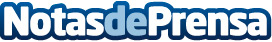 Repara tu Deuda Abogados cancela 31.000€ en Lleida (Catalunya) con la Ley de Segunda OportunidadSu estado de insolvencia se originó por la compra de un vehículo de segunda mano con muchas averíasDatos de contacto:David GuerreroResponsable de prensa655956735Nota de prensa publicada en: https://www.notasdeprensa.es/repara-tu-deuda-abogados-cancela-31-000-en_1 Categorias: Nacional Derecho Finanzas Cataluña http://www.notasdeprensa.es